Supplementary Figure.  Pair-wise scatterplots of primary variables.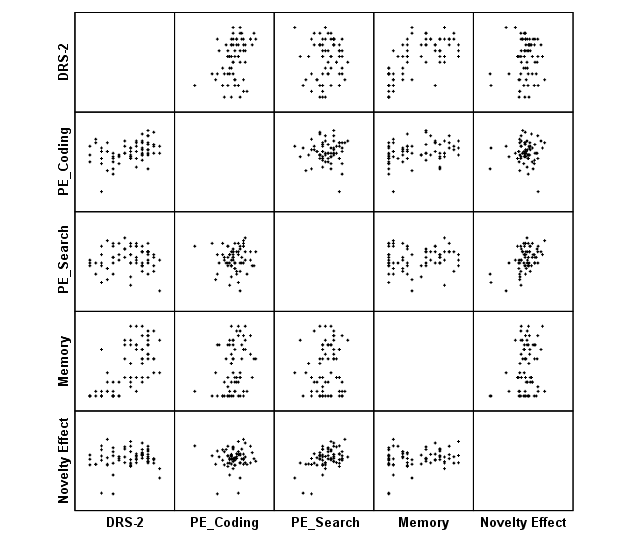 Note. DRS-2=Age and education adjusted scaled scores for the Mattis Dementia Rating Scale, 2nd edition.  PE_Coding=practice effect calculated as difference between time 2 and time 1 raw scores on WAIS-IV Coding.  PE_Search=practice effect calculated as difference between time 2 and time 1 raw scores on WAIS-IV Symbol Search.  Memory=Rey Auditory Verbal Learning Test total delayed recall.  Novelty Effect=difference in motor planning times between first and second blocks of a motor learning task. 